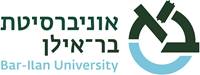 Principles of MarketingSpring Semester 2023 (3 credits)66-024-01Lecturer: Natalie Menaged                                         Course Description: This class focuses on the basic theories and practices in business marketing today, with an emphasis on recent trends and shifting forces that impact marketing in the digital age. Topics will include basic marketing concepts, strategies, and practices, as well as customer value, engagement, and relationships. Contemporary topics such as data analytics, artificial intelligence, marketing ethics, sustainable marketing, and the effects of the Covid-19 pandemic on marketing will be addressed. Students will gain a comprehensive working knowledge of marketing principles and tools for current global climate.Course Objectives:You will develop an understanding of the role of marketing in a business organization specifically, and in our society at large. My intention is for you to be able to:Know the basic marketing concepts and theoriesEvaluate/analyze the marketing strategy for existing products and services.Select, analyze and define a target markets for selected products and services.Do basic secondary research relative to marketing in an organizationLook at developing trends in marketing, such as Big Data, AI, legal regulations, etc.Appreciate ethical issues in businessCultivate creative thinking skillsImprove your writing, technology, critical thinking and test-taking skillsTaking this course will help you determine whether a career in marketing is right for you.  You will also be more generally aware of the impact marketing has on your life.Course Textbook: Marketing: An Introduction 15th edition, Gary Armstrong, Philip Kotler, Pearson,  Copyright: 2023Students can rent or purchase the textbook here: https://www.pearson.com/en-us/subject-catalog/p/marketing-an-introduction/P200000007027/9780137704408 Course Format: This course is delivered primary through in-person lectures. You should read the selected chapters in the Armstrong & Kotler textbook before each lecture. After each lecture, you will be assigned case studies and follow-up questions via the online Moodle portal. Each case study assignment is due before the start of the next class. There will be a midterm exam after Week 4 and a final exam at the end of the course. Grade Components (Numerical grade):Class attendance & participation (25%)Assignments (25%) weekly case study analyses Mid-term exam (20%) March 29th Final exam (30%) JuneThe Purple Cow in The Blue Ocean: Creating Customer Value and Engagement (Ch 1) The SWOT in the Mixing Pot: Strategy: Building Customer Engagement, Value, & Relationships (Ch 2)Trends and Friends: Analyzing the Marketing Environment, and Gaining Customer Insights (Chs 3, 4 )You Are What You Eat: Understanding Buyer Behavior & Target Customer Values (Chs 5, 6)Brandy & Wine: Branding Product and Services to Build Customer Value (Ch 7)The Circle of Life: Developing New Products and Managing the Product Life Cycle (Ch 8)The Price is Right: Understanding Pricing and Capturing Customer Value (Ch 9)Netflix & Fill: Marketing Channels, Retailing and Wholesaling (Chs 10, 11)When B2C Meets GPT: Advertising, Public Relations, and Digital Marketing  (Chs 12, 14)Avon Calling: Personal Selling & Sales Promotion (Ch 13) It’s A Small World: Ethics & Social Responsibility in the Global Marketplace (Chs 15, 16)Topic: Marketing: Creating Customer Value and EngagementPrimary Source: Armstrong & Kotler, Chapter 1Additional Sources:Chan, K. W., & Mauborgne, R. A. (2005). Blue ocean strategy. Harvard Business Review Press.Godin, S. (2003). Purple cow: Transform your business by being remarkable. Portfolio.Learning Objectives:Define marketing, outline steps in marketing processImportance of understanding the marketplace and customersFive core marketplace concepts.Key elements of a customer value–driven marketing strategy Customer relationship management strategiesStrategies for creating and capturing valueMajor trends and forces effecting the the marketing landscape Case study: Balis, J. (2021, March 10). 10 Truths About Marketing After the Pandemic. Harvard Business Review. https://hbr.org/2021/03/10-truths-about-marketing-after-the-pandemicTopic: Company and Marketing Strategy: Partnering to Build Customer Engagement, Value, and RelationshipsPrimary Source: Armstrong & Kotler, Chapter 2Additional Source: SWOT Analysis, Corporate Finance Institute. https://corporatefinanceinstitute.com/resources/management/swot-analysis/ Learning Objectives:Company-wide strategic planning and its four stepsDesigning business portfolios and developing growth strategiesMarketing’s role in strategic planning Creating and delivering customer valueForces that influence a customer value–driven marketing strategy Marketing management functions, including elements of a marketing planImportance of measuring and managing marketing return on investment.Case studies: Why Amazon Failed in China - https://www.youtube.com/watch?v=g3ddcu-LLWI How Starbucks Won China - https://www.youtube.com/watch?v=19ITrZHrPlg Topic: Analyzing the Marketing Environment, Managing Marketing Information to Gain Customer InsightsPrimary Source: Armstrong & Kotler, Chapters 3 & 4Additional Sources:Mayor, T. (2022, October 26). MIT Sloan research on artificial intelligence and machine learning. https://mitsloan.mit.edu/ideas-made-to-matter/mit-sloan-research-artificial-intelligence-and-machine-learning Learning Objectives:Environmental forces that affect the company’s ability to serve its customers How changes in demographic and economic environments affect marketing decisions Major trends in the firm’s natural and technological environments Key recent changes in the political and cultural environmentsIntro to public policy and ethics issues.How companies can react to the marketing environmentImportance of information in gaining insights about the marketplace and customers.The marketing information system and its parts The role of marketing research Steps in the marketing research processCase studies: Big Data - https://www.youtube.com/watch?v=q7m_dFFst0U Survey Design Best Practices https://www.mymarketresearchmethods.com/survey-design-best-practices/    Topic: Understanding Buyer Behavior and Creating Value for Target CustomersPrimary Source: Armstrong & Kotler, Chapters 5 & 6Additional Sources:Sauro, J. (2018). 15 common ratings scales explained. https://measuringu.com/rating-scales/Twohill, L. (2018, June). Four lessons we’ve learned, sometimes the hard way, about inclusive marketing. Think with Google. https://www.thinkwithgoogle.com/intl/en-%09gb/future-of-marketing/management-and-culture/diversity-and-inclusion/four-%09lessons-weve-learned-sometimes-hard-way-about-inclusive-marketing/ Learning Objectives:The consumer market and the major factors that influence consumer buyer behaviorIdentify and discuss the stages in the buyer decision process﻿Adoption and diffusion process for new productsThe business market Major factors that influence business buyer behaviorSteps in the business buying decision processHow online, mobile, and social media have changed business-to-business marketing.Major steps in designing a customer value–driven marketing strategy: market segmentation, targeting, differentiation, and positioningMajor bases for segmenting consumer and business marketsHow companies identify attractive market segments and choose strategyHow companies differentiate and position products for maximum competitive advantage.Case studies: These 10 Companies Produce Almost Everything You Use Every Day...https://www.youtube.com/watch?v=aXqIx4vfvokClaritas Segmentation and Market Solutions https://www.youtube.com/watch?v=vREocbsNObI Topic: Branding Product and Services to Build Customer ValuePrimary Source: Armstrong & Kotler, Chapter 7Additional Source:Meeker, A. (2022, November-December). Negative Reviews Can Boost Sales Even More Than Positive Ones. Harvard Business Review. https://hbr.org/2022/11/negative-reviews-can-boost-sales-even-more-than-positive-ones Learning Objectives:Definition of product Major classifications of products and servicesDecisions companies make regarding individual products and services, product lines, product mixesFour characteristics that affect the marketing of servicesAdditional marketing considerations that services requireBranding strategy and decisions in brand managementCase studies: Why Wealthy Americans Love AmEx https://www.youtube.com/watch?v=EbLmCRuoW1w&t=2sBrands in the Metaverse https://www.youtube.com/watch?v=-x38ojXzG0I Topic: Developing New Products and Managing the Product Life CyclePrimary Source: Armstrong & Kotler, Chapter 8Additional Source:Riserbato, R. (2021, December 10). The Six Stages of the Product Life Cycle. https://blog.hubspot.com/marketing/product-life-cycle Learning Objectives:How companies find and develop new product ideasSteps in the new product development process Stages of the product life cycle How marketing strategies change during a product’s life cycle Socially responsible product decisions International product and services marketing.Case studies: The Rise and Fall of Blackberry https://www.youtube.com/watch?v=j5JLWITs0yg Shein https://www.youtube.com/watch?v=9XCKnN6o19k   Topic: Pricing: Understanding and Capturing Customer ValuePrimary Source: Armstrong & Kotler, Chapter 9Additional Sources:Customer Value Propositions in Business Markets. Harvard Business Review. https://hbr.org/2006/03/customer-value-propositions-in-business-markets https://bit.ly/3Fw2kKG Gauri, D., Raghunathan, R., & Wang, W. (2022, October 19). Research: When Consumers Feel Less Powerful, They Seek More Variety. Harvard Business Review. https://hbr.org/2022/10/research-when-consumers-feel-less-powerful-they-seek-more-variety Learning Objectives:Definition of priceThree major pricing strategiesImportance of understanding customer value perceptions, company costs, and competitor strategies when setting pricesOther important external and internal factors affecting pricing decisions Major strategies for pricing new productsFinding a set of prices that maximizes the profits from the total product mixHow companies adjust and change their prices to consider different types of customers and situationsMajor public policy concerns and key pieces of legislation that affect pricing decisions.Case studies: Dynamic Pricing Explained https://www.youtube.com/watch?v=vTWhsgs3ZRA Pricing Elasticity: The Economic Concept Behind How Companies Price Products https://www.youtube.com/watch?v=dmgFP0qteBU Topic: Marketing Channels: Delivering Customer Value, Retailing and WholesalingPrimary Source: Armstrong & Kotler, Chapters 10 & 11Learning Objectives:Why and how companies use marketing channels How channel members interact and organize Major channel alternatives How companies select, motivate, and evaluate channel membersNature and importance of marketing logistics and integrated supply chain management.Role of retailers in the distribution channelMajor types of retailersOmni-channel marketing for today’s digitally connected consumersMajor retailer marketing decisionsMajor trends and developments in retailingMajor types of wholesalers and their marketing decisionsCase studies: Amazon vs. Walmart: How the Giants Look to Each Other to Best Each Otherhttps://www.youtube.com/watch?v=vx_XGfGB2VE&t=128sHow Companies Are Overhauling Supply Chains to Ease Bottlenecks https://www.youtube.com/watch?v=k59VG4VmfukTopic: Advertising and Public Relations, and Digital Marketing Primary Source: Armstrong & Kotler, Chapter 12 & 13Additional Sources:Dean, B. (2020, April 28). We Analyzed 11.8 Million Google Search Results. Here’s What We Learned About SEO. https://backlinko.com/search-engine-ranking  Learning Objectives:Four promotion mix tools for communicating customer valueThe changing communications landscape and need for integrated marketing communicationsMajor decisions involved in developing an advertising programHow companies use public relations to communicate with their publicsDigital marketing definitionBenefits of digital marketing to customers and companiesConsumer and market research required to design an effective digital marketing campaign Different digital channels and media How companies create an omni-channel marketing strategyPublic policy issues presented by digital marketing.Case studies: How Starbucks Operates Like a Bank While Serving Coffeehttps://www.youtube.com/watch?v=1-OJX1rwnl8 Google Antitrust case https://www.politico.com/news/2023/02/02/google-antitrust-washington-00080614 Topic: Personal Selling and Sales PromotionPrimary Source: Armstrong & Kotler, Chapter 13Additional Sources:	Alemany, C. (2022, October 10). How to Get Empathetic Marketing Right. Harvard 	Business Review. https://hbr.org/2022/10/how-to-get-empathetic-marketing-right  	Rhoads, B. (2014, September 11). 7 Ancient Archetypes Your Brand Storytelling 	Should Use. https://contentmarketinginstitute.com/articles/ancient-archetypes-brand-storytelling-should-use/Learning Objectives:Role of salespeople in engaging customers, creating customer value, and building customer relationshipsSix major sales force management stepsThe personal selling process, both transaction-oriented marketing and relationship marketing How sales promotion campaigns are developed and implementedCase studies: 10 Best Super Bowl Commercials 2023 https://www.youtube.com/watch?v=Gbx-HvymI-o A 14-Point Ecommerce Checklist to Launch Your Shopify Store. https://www.shopify.com/blog/shopify-store-launch-checklist Topic: The Global Marketplace, Sustainable Marketing: Social Responsibility and EthicsPrimary Source: Armstrong & Kotler, Chapters 15 & 16Additional Sources:What is PESTLE Analysis? https://pestleanalysis.com/what-is-pestle-analysis/ Learning Objectives:Global marketing definitionDeciding whether and how to go globalHow global political, economic, sociocultural, technological, legal, and environmental factors affect a company’s global marketing decisionsDeciding which markets to enterThree key approaches to entering global marketsHow companies adapt their marketing strategies and marketing mixes for global marketsThree major forms of global marketing organizationSustainable marketing definition and importanceMajor social criticisms of marketing and some counterargumentHow consumer, societal, and corporate forces drive sustainable marketing strategyHow to build a sustainable marketing organization.Case study: Why Coca-Cola Still Dominates The Beverage Markethttps://www.youtube.com/watch?v=jnnZT3Fm7Bo Ethics case studies: L’Oréal, Airborne, Volkswagen, Luxottica 